ALL BREED ALL BRITAIN CALF SHOW 2015COLOUR BREEDSSCHEDULE & ENTRY FORM Friday 16th – Sunday 18th October Three Counties Showground, Malvern, Worcestershire SHOW DIRECTORMr Edward GriffithsSHOW COORDINATORSMrs Lynette SteelMiss Rebecca KirkCOLOURED BREED CHIEF STEWARDMr Nick DainCOLOURED BREED CO-ORDINATORMiss Nicola DeanENTRIES RECIEVED AFTER MONDAY 5th OCTOBER 2015 WILL NOT BE CONSIDERDTIMETABLEFRIDAY 16th OCTOBER12:00 – 22:00	Calves may arrive on site. NB please note that all calves MUST arrive no later than 22:00hrs. Those requiring entry prior to 12:00hrs due to transport must apply beforehand. 19:00	Showmanship DemonstrationsSATURDAY 17th OCTOBER10:00	Showmanship classes commence 12:00			All stand building to be completed20:00 – 00.00	Young Breeders Celebration SUNDAY 18th OCTOBER09:00	Individual Breed Calf Classes commence followed by Individual Breed Championships14:30	Champion from All Breeds will parade at the conclusion of the Breed Championships15:00			Presentations15:30			Calf departureVENUEDirections Three Counties Showground, Malvern, Worcestershire, WR13 6NW. Located approximately 8 miles from the M5 and M50 motorways. Follow brown signs from all main routes to Blue Gate off the A449. 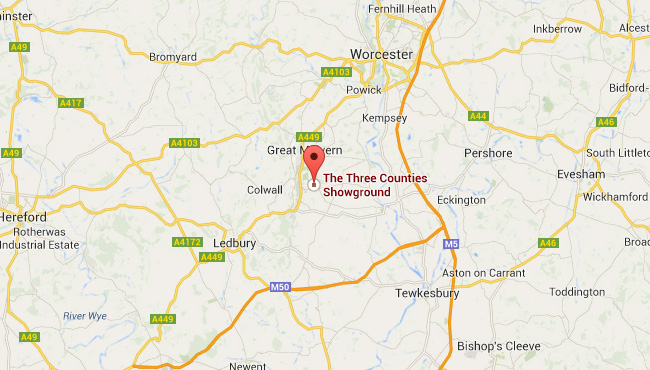 ShowgroundPlease arrive through Blue Gate and drop off at Wye Hall as per instruction from the Show Stewards. All livestock vehicles must be washout out after unloading in the lorry wash. Depart at Brown Gate or park at Westgate car park.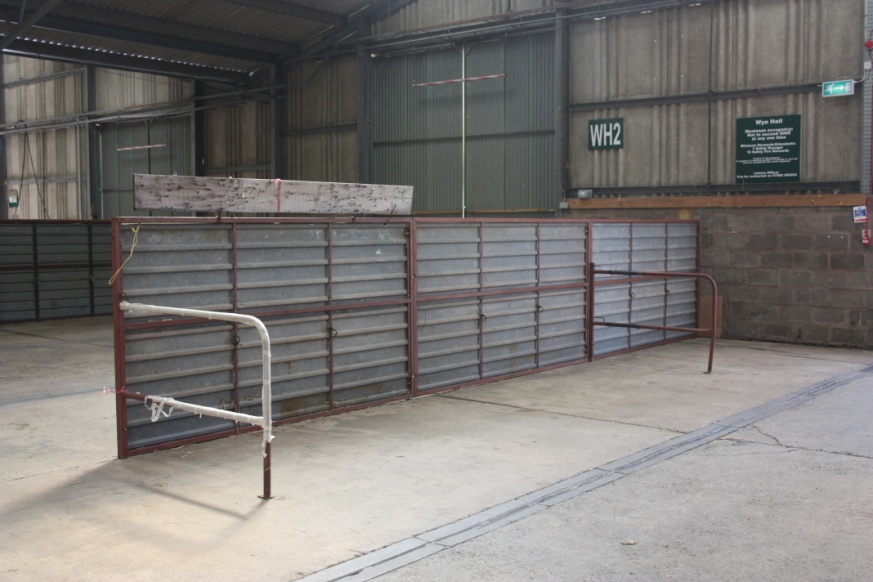 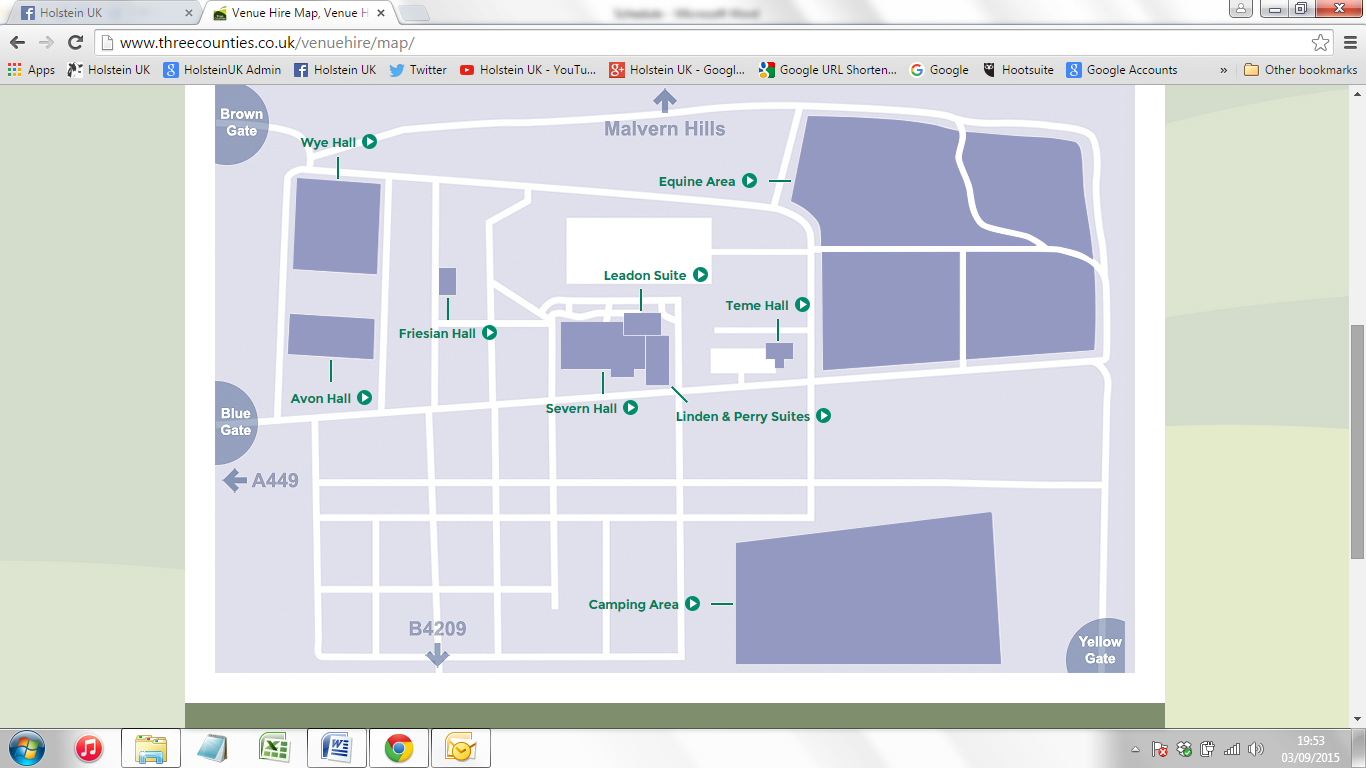 Wye HallCattle lines, collecting ring and Calf Rearing Area. Plan to be confirmed.Avon HallMain show ring and Colour Breeds ring. Plan to be confirmed. Teme HallYoung Breeders Celebration Friesian HallThe Holstein UK Annual General Meeting will take place within the Friesian Hall adjacent to Wye Hall on Saturday evening.SHOWMANSHIP CLASSESJudge: Miss Rebecca JarvisSteward: Mr Charles ReaderClass 1	Junior			12 years of age and under on 1st January 2015Class 3	Intermediate		Aged between 13 and 15 years of age on 1st January 2015Class 5	Senior			Aged between 16 and 20 years of age on 1st January 2015Class 7	Mature			Aged between 21 and 26 years of age on 1st January 2015GRAHMAR TROPHY: Champion Jersey ShowmanWRIGHT MANLEY TROPHY: Champion Ayrshire ShowmanFRANK R MARSHALL TROPHY: Champion Shorthorn ShowmanTHE HILTON BROOKS PERPETUAL CHALLENGE CUP: Champion Guernsey ShowmanTHE BRITISH FRIESIAN CHAMPION HANDLER TROPHY: Champion British Friesian ShowmanCalf ClassesAYRSHIRE CALF CLASSESJudge: 	Mr Geraint ThomasSteward: 	Mr Duncan HunterClass 16 	Born on or after 1st March 2015Class 22	Born between 1st December 2014 & 28th February 2015Class 28	Born between 1st September & 30th November 2014Class 34	Born between 1st May & 31st August 2014Class 40	Born between 1st January & 30th April 2014Rosettes (sponsored by Cattle Services (Ayr) Ltd) will be presented to all entries forward  WHITEFORD FAMILY TROPHY awarded to the Champion Ayrshire Calf BRITISH FRIESIAN CALF CLASSESJudge: 	Mr Owain HarrisSteward:	Mr Andrew SpicerClass 20 	Born on or after 1st March 2015Class 26	Born between 1st December 2014 & 28th February 2015Class 32	Born between 1st September & 30th November 2014Class 38	Born between 1st May & 31st August 2014Class 44	Born between 1st January & 30th April 2014Rosettes will be presented to all entries forwardTHE JACKSON TROPHY awarded to the Champion British Friesian Calf DAIRY SHORTHORN CALF CLASSESJudge: 	Mr David SladeStewards: 	Mrs Mary Collins & Gwyndaff JamesClass 17   	Born on or after 1st March 2015Class 23	Born between 1st December 2014 & 28th February 2015Class 29 	Born between 1st September & 30th November 2014Class 35	Born between 1st May & 31st August 2014Class 41	Born between 1st January & 30th April 2014Rosettes will be presented to all entries forwardTHE CHURCHROYD TROPHY awarded to the Champion Shorthorn Calf GUERNSEY CALF CLASSESJudge: 	Mr David ChristophersSteward:	Ms Kirsten BevisClass 18 	Born on or after 1st March 2015Class 24 	Born between 1st December 2014 & 28th February 2015Class 30 	Born between 1st September & 30th November 2014Class 36 	Born between 1st May & 31st August 2014Class 42	Born between 1st January & 30th April 2014Rosettes will be presented to all entries forwardSNOWHILL CHALLENGE TROPHY awarded to the Champion Guernsey Calf JERSEY CALF CLASSESJudge:		Mr Frank PoskitSteward:	Ms Sarah Liddle Class 15 	Born on or after 1st March 2015Class 21 	Born between 1st December 2014 & 28th February 2015Class 27	Born between 1st September & 30th November 2014Class 33 	Born between 1st May & 31st August 2014Class 39 	Born between 1st January & 30th April 2014Rosettes will be presented to all entries forwardBLUEGRASS TROPHY awarded to the Champion Jersey Calf BROWN SWISS CALF CLASSES Judge:		Mr Murray CochraneSteward:	TBCClass 19 	Born on or after 1st March 2015Class 25	Born between 1st December 2014 & 28th February 2015Class 31	Born between 1st September & 30th November 2014Class 37	Born between 1st May & 31st August 2014Class 43	Born between 1st January & 30th April 2014IMPORTANT INFORMATIONENTRY FEES Entries fees are £6.00 INCLUDING VAT per animal. Fees are required on entry and should be payable to the relevant breed society. STRAW AND SHAVINGSOne bale of straw will be provided free of charge for each stall booked.  Shavings and additional straw can be brought to the event but will not be available to purchase.ARRIVAL AND DEPARTURESRegistration certificates and passports MUST be brought to the event and will be checked by the stewards.  All animals attending the event MUST be accompanied by a pre-movement TB test certificated regardless of the location of the holding they are travelling from.  Paper work MUST accompany the animals and be presented to the Show Officials. Any calf unsatisfactorily identified at the event will not be allowed to participate. All calves must possess both primary and secondary ear tags due to DEFRA regulations.  Any animal without double tags will not be allowed to enter the showground.All calves MUST arrive on site by 22:00 on Friday. Late arrivals will not be permitted. Departure not earlier than 15:30 on Sunday directly after the final presentations. No early departures will be permitted; please ensure all haulers are aware of this.LIABILITYHolstein UK cannot accept any liability for loss or damage to property, person or livestock.  It is the responsibility of each individual to ensure that adequate insurance cover and security measures are taken.  No lorries or cattle trailers are permitted to park in the cattle sheds due to fire regulations.ELECTRICAL/COOKING EQUIPMENTHealth and safety regulations do not allow the use of any electrical or cooking equipment in the cattle lines. Kettles may be used but not urns, they MUST be placed on a solid surface and cables MUST not create a trip hazard. This will be strictly adhered to. A communal kitchen area will be provided in bay 1 and bay 4.  We ask everybody to make use of these communal areas that have been provided.  All electrical equipment MUST be PAT tested and in line with IEE regulations, paragraph 7.6.2. FAKINGAny faking that is seen to take place, either by the competitors or persons assisting in the preparation of the calf, will lead to disqualification from the competition.  Doping of calves at the final is also NOT permitted and any person seen doing so, or suspected of doing so, will be disqualified.  Any injection to an animal must be reported to the chief steward prior to administration.  False hair in topline is not permitted.ANIMAL HEALTH Our Event Duty Vet recommends all animals to be isolated for 2 weeks on return from the show and monitored for signs of clinical disease in accordance with your Herd Health Plan. IBR marker live vaccine of animals before the show in accordance with the product data sheet is also recommended. SUBSTITUTESIf a 1st place winner cannot attend the All Britain All Breed Calf Show, it can be substituted by the 2nd placed, etc.  This ruling also applies to the showmanship classes.  However, to ensure accuracy of the catalogue any alterations should be notified to Holstein UK as soon as possible. CARAVANS & CAMPINGThere are facilities for caravans and tents on the showground including showering facilities. Please contact Rebecca Kirk on rebeccakirk@holstein-uk.org to book a caravan/tent pitch on a first come first serve basis. Please note that there will be a £5.00 charge per day for caravans payable to the steward on entry.  Strictly no vehicles or caravans in the cattle sheds. LOCAL HOTELSThe Abbey Hotel Abbey Rd, Great Malvern, Worcestershire WR14 3ET (3.2 miles from showground).  The Cottage in the WoodHolywell Rd, Malvern Wells, WR14 4LG (1.6 miles from show ground). For bookings contact 01684 588860. The Foley Arms Hotel14 Worcester Rd, Malvern, Worcestershire WR14 4QS (3.3 miles from showground). For bookings contact 01684 580350The Mount Pleasant Hotel 50 Belle Vue Terrace, Great Malvern, WR14 4PZ (3.2 miles from showground). The Premier Inn, MalvernTownsend Way, Malvern WR14 1GD. (4.1 miles from showground).CATERINGThe stockman’s canteen will be open from Friday 12:00 until Sunday 15:00 at normal meal times.  Full meals are available for £6 - £8 and Baguettes and Sandwiches £3.50 – 5.50. RULESEach entrant must be a fully paid up member of the Society.Only the competitors may lead the calves in the showmanship and calf classes, no assistance will be allowed.  In the calf classes, calves may be handled by anyone 26 or under on 1st January 2015. For the last two classes of each breed, calves may be handled by anyone 30 or under on 1st January 2015. Each breed will be shown under their own Society rules.A calf MAY NOT be shown in more than one handler class.All competitors are required to wear the appropriate Society's showing uniform. Entry will be refused if competitors are not wearing the correct uniform. Show Officials have the right to refuse entry to any competitors who are late for their class. Once at the show any clipping or preparation of calves must only be done by the owner or a member aged 26 and under.No substitutes or late entries will be permitted.Animals will have a clinical inspection by the attending veterinary surgeon prior to entry to the housing. All certification must be presented to the attending veterinary surgeon on unloading.The correct Pedigree certificate and Passport must accompany all animals. Any animal with active ringworm will not be allowed into the show. Ringworm is defined as active if there is no hair re-growth. A written statement from your veterinary surgeon stating that the animal is under treatment is required in these circumstances. We strongly recommend the use of Ringvac under veterinary guidance before the show due to the high risk of ringworm transmission. All animals attending the event MUST be accompanied by a pre-movement TB test certificated regardless of the location of the holding they are travelling from.  Paper work MUST accompany the animals and be presented to the Show Officials.It is recommended that animals have certification of a negative BVD Antigen screen.No commercial advertising will be permitted. Clippers, Hairdryers & Kettles MUST be PAT tested and in line with IEE regulations, paragraph 7.6.2. No animal previously or currently owned or bred by the judge as stated in the schedule will be allowed to be shown.Non-payment of veterinary costs at the show could result in suspension from future shows therefore we would appreciate payment on receipt of invoice with 28 days. CODE OF CONDUCTThe show committee expects all competitors to behave in a responsible and appropriate way throughout the event.  Inappropriate behavior WILL NOT be tolerated. The actions of individuals are accountable by the whole club and the responsibility of the Club Coordinator.  The show committee reserves the right to remove travel allowances, disqualify exhibitors or even ban any members if they bring the reputation of the Society into question. The show committee will not accept any liability for loss or damage to property, persons or livestock during competitions.  It is the responsibility of each individual to ensure that adequate insurance cover and security measures are taken.All competitors will be required to wear their Society’s’ showing uniform.All competitors will be issued with wristbands to distinguish between under and over 18’s, with no alcohol will be served to under 18’s. Wristbands for bar access and access to the Young Breeders Celebration must be collected from the Registration Office. Proof of identification will be required without exceptions. No alcohol will be allowed in the cattle lines for the duration of the event, stewards reserve the right to confiscate any alcohol found. Any one person found causing damage to property or persons will be immediately banned from taking part in the event and will be made to pay for any damages.Anyone under 18 will require a Parental Consent form, which MUST be signed and returned before the event.  Anyone under 16 should be accompanied by their parent/s at events where an overnight stay is required.